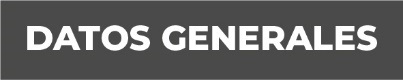 Nombre: Ismael López GilGrado de Escolaridad: Licenciado en DerechoCédula Profesional (Licenciatura): 2834673Teléfono de Oficina: 228-8-41-13-71Correo Electrónico: Formación Académica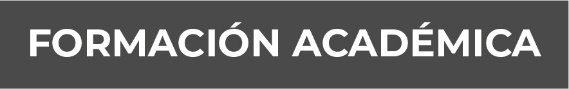 1991-1995Universidad Veracruzana, Estudios de Licenciatura en DerechoTrayectoria Profesional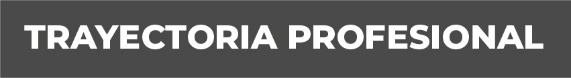 Enero 2017 a Mayo de 2020Fiscal Auxiliar del Fiscal Coordinador Especializado en Asuntos Indígenas y de Derechos HumanosEnero 2015 a Diciembre 2016Auxiliar de Fiscal en la Fiscalía Coordinadora Especializada en Asuntos Indígenas y de Derechos HumanosMarzo 2014 a Diciembre 2014Coordinador de Actuarios del Tribunal de Conciliación y Arbitraje del Poder Judicial del Estado de Veracruz de Ignacio de la Llave Conocimiento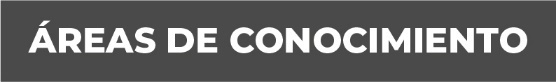 Derecho ConstitucionalDerecho PenalDerecho LaboralDerecho Electoral